Publicado en Málaga el 18/11/2022 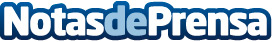 ‘HackerBox was here’: Giants regresa a los años 80 para borrar la base de datos de un popular videojuegoEl spot de lanzamiento del equipo de Valorant es un guiño al cine y los videojuegos retro. "Es una película divertida, que sabe introducir los personajes y tiene un look muy fiel; tiene un nivel propio de la publicidad", declara Mauri D. Galiano, director de la pieza. Acciones gamificadas en redes, emisiones en directo, diseño de un drop de moda y desarrollo de una landing completan la campañaDatos de contacto:Comunicación de Giants618 363 496Nota de prensa publicada en: https://www.notasdeprensa.es/hackerbox-was-here-giants-regresa-a-los-anos_1 Categorias: Nacional Comunicación Marketing Juegos E-Commerce Gaming Actualidad Empresarial http://www.notasdeprensa.es